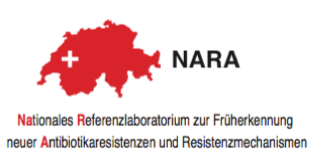 *Nosocomial si détecté ≥ 48h après admissionN°Votre réf.Origine (patient,  environnement)Nom et prénom du patientInitiales SexeDate de naissanceNPA/ville du domicile123456N°Nature du prélèvementDate du prélèvementInfection/colonisationNoso* Oui/NonUnité123456